Сумська міська радаVIІ СКЛИКАННЯ LXV СЕСІЯРІШЕННЯвід 27 листопада 2019 року № 6065-МРм. СумиРозглянувши звернення громадянина, надані документи, відповідно до протоколу засідання постійної комісії з питань архітектури, містобудування, регулювання земельних відносин, природокористування та екології Сумської міської ради від 07.11.2019 № 174, статей 12, 40, 79-1, 118, 121, 122 Земельного кодексу України, статті 50 Закону України «Про землеустрій», керуючись пунктом 34 частини першої статті 26 Закону України «Про місцеве самоврядування в Україні», Сумська міська рада ВИРІШИЛА:Відмовити Майфат Миколі Миколайовичу в наданні дозволу на розроблення проекту землеустрою щодо відведення земельної ділянки у власність за адресою: м. Суми, вул. Соколина, поблизу автокооперативу «Вікторія», орієнтовною площею 0,0100 га для будівництва індивідуальних гаражів у зв’язку з невідповідністю місця розташування об'єкта вимогам Плану зонування території міста Суми, затвердженого рішенням Сумської міської ради від 06.03.2013 № 2180-МР, згідно з яким зазначена земельна ділянка розташована в спеціальній зоні С, де розміщення індивідуальних гаражів не передбачено, а також у зв’язку з невідповідністю місця розташування об'єкта Детальному плану території мікрорайону між вулицями Нахімова, Проектна № 9, Соколина, Проектна № 10 у м. Суми, затвердженого рішенням виконавчого комітету Сумської міської ради від 12.06.2018 № 323, згідно з яким зазначена земельна ділянка розташована в межах проходження перспективного місцевого проїзду, який відокремлює територію автокооперативу від ділянки перспективного розміщення пожежного депо.Сумський міський голова                                                                     О.М. ЛисенкоВиконавець: Клименко Ю.М.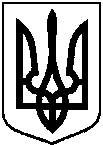 Про відмову Майфат Миколі Миколайовичу в наданні дозволу на розроблення проекту землеустрою щодо відведення земельної ділянки за адресою: м. Суми, вул. Соколина, поблизу автокооперативу «Вікторія»